Методическая разработка«Детство, опаленное войной»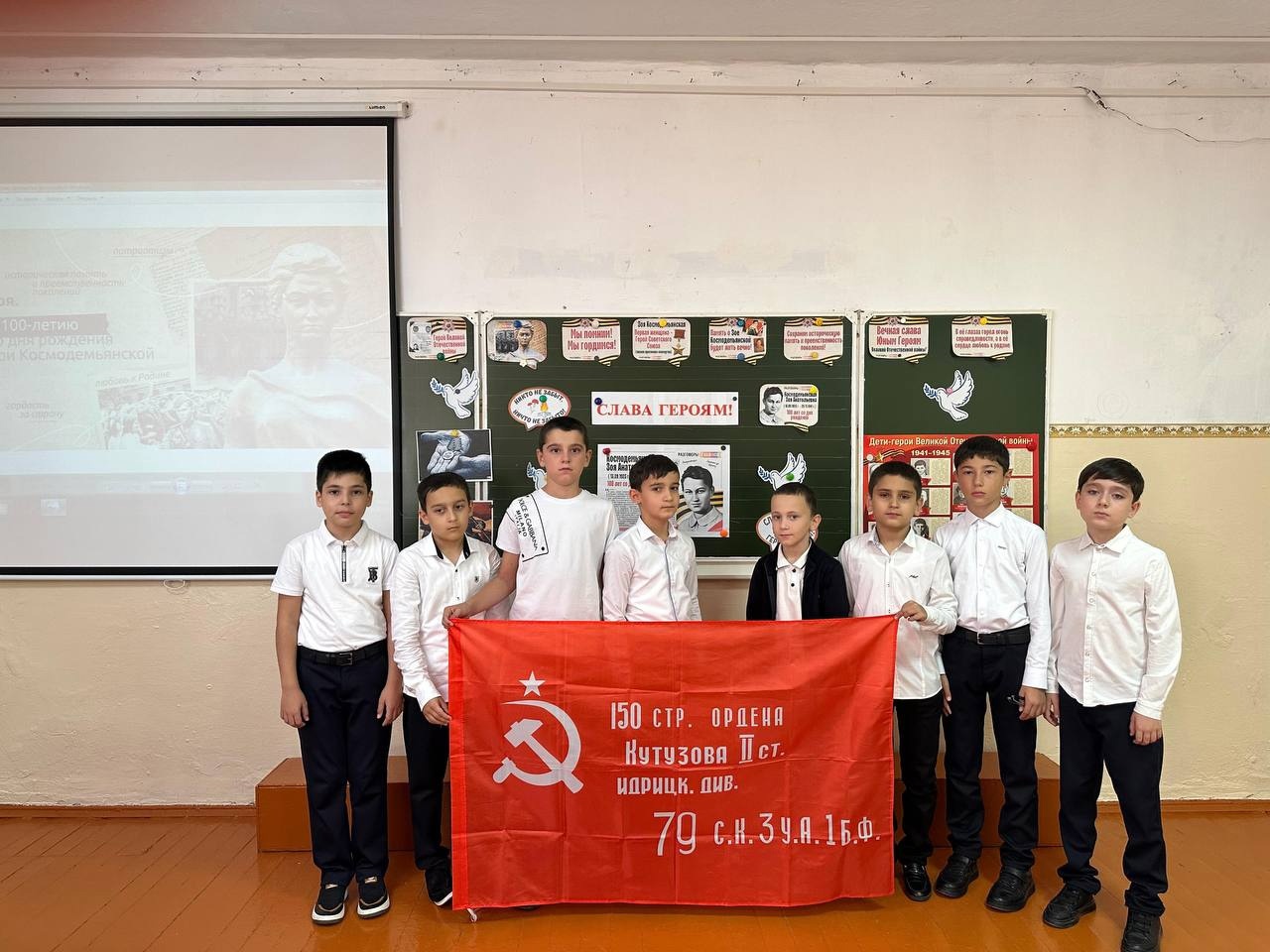 Автор:Казимагомедова Сапият УмаровнаМКОУ СОШ №10Город Избербаш, Республика ДагестанПояснительная записка к методической разработке Методическая разработка под названием  «Детство, опаленное войной»  предназначена для создания подходящей атмосферы, способствующей воспитанию патриотических чувств у школьников. Этот урок ориентирован на раскрытие значения Дня Победы и подчеркивает освободительный характер Великой Отечественной войны. Через примеры героических поступков участников войны, дети учатся патриотизму, полюбить свою Родину и уважать тех, кто защищал ее от фашизма.Основные цели этого урока заключаются в обновлении знаний о истории нашей Родины, расширении представлений учеников о Второй мировой войне, а также воспитании чувства патриотизма, любви к своей Родине и гордости за нее через героические поступки погибших на войне. Урок также направлен на формирование уважительного отношения к пожилым людям и памятникам войны.Задачи урока:1. Ознакомить учащихся с историей Великой Отечественной войны в период с 1941 по 1945 годы.2. Содействовать воспитанию чувства патриотизма, гордости за свою Родину и готовности защищать ее в трудные времена.Урок проводится для учащихся 4-х классов в возрасте от 10 до 12 лет.Оборудование для проведения классного часа: компьютер, мультипроектор, наглядности (предметы и плакаты о Второй мировой войне, портреты детей героев Второй мировой войны)Ход  мероприятия Гори, свеча, гори, не затухай,                 Не проходящей болью будь. Пусть в пламени твоем встают,                  Чей оборвался путь.                  Гори, свеча, не затухай,                 Не дай нахлынуть тьме.Не дай живым забыть всех тех,                  Погибших на войне!Войны начинаются внезапно.              Ходит по границе тишина.                                      А потом обвал. И сразу пятна.Красные. И - вот она - война.                                  Вот она - гремучая, шальная,Вся в лоскутьях дыма и огня,Землю под железо подминая,Целится в тебя или в меня.                                   В эти годы порой казалось,Что мир детства навек опустел,                Что не вернется радостьВ город, где дома без стен.                                    Юные безусые герои!                 Юными остались вы навек,  Перед вашим вдруг ожившим строем                 Мы стоим, не поднимая век.(ДЕТИ САДЯТСЯ)Учитель: Как-то так сложилось, что, вспоминая ужасы Великой Отечественной войны, мы говорим об убитых солдатах, военнопленных, истреблении и унижении мирных граждан. А ведь можно выделить еще одну категорию безвинно пострадавших – дети.Из осколков памяти мы увидим другую войну, войну которую видел маленький человек.2. Мы сегодня узнаем, как жили: Дети в блокадном Ленинграде; Дети под оккупацией у немцев;Дети в концлагерях;Дети пионеры – герои;Дети в тылу.Дети в блокадном Ленинграде.Просмотр фотографий детей войны  и стихотворение                      Блокада... Далеко как это слово От наших мирных светлых дней. Произношу его и вижу снова Голодных умирающих детей. «Ленинградские дети»... Когда звучали эти слова, у человека сжималось сердце. Война принесла горе всем, но особенно детям.. Это звучало как пароль: «Ленинградские дети». В осажденном городе тысячами погибали от голода. Голод не щадил никого. Люди падали на улицах, на заводах, у станков, ложились и не вставали.Ленинградские дети в ту зиму разучились шалить, играть, смеяться. Ученики падали от голода. У всех была общая болезнь -дистрофия. А к ней прибавилась и цинга. Кровоточили десны. Качались зубы. Школьники умирали не только дома, на улице по дороге в школу, но, случалось, и прямо в классе.ДНЕВНИК ТАНИ САВИЧЕВОЙ                              ТАНЯ САВИЧЕВА                    Эта тонкая тетрадкаСтоит многих толстых книг. Пионерка-ленинградка, Потрясает  твой дневник! Таня Савичева, Таня, Ты в сердцах у нас жива. Затаив на миг дыханье, Слышит мир твои слова.УЧИТЕЛЬ Женя умерла 28 декабря в 12 часов утра 1942 года. Бабушка умерла 25 декабря в 3 часа дня 1942 года. Лека умер 17 марта в 8 часов утра 1942 года. Дядя Вася умер 13 апреля в 2 часа дня 1942 года. Дядя Леша умер 10 мая в 4 часа дня 1942 года. Мама умерла 13 мая в 7 часов 30 минут утра 1942 года.Савичевы умерли. Умерли все. Осталась одна Таня. Дети под оккупацией у немцев и в лагеряхГитлеровское руководство с тупой педантичностью истребляло мирное население на всей оккупированной территории Советского Союза. Массы загубленных детей перед их мучительной гибелью варварскими способами использовались в качестве живого экспериментального материала для бесчеловечных опытов «арийской медицины». Немцы организовали фабрику детской крови для нужд немецкой армии, был сформирован невольничий рынок, где шла продажа детей в рабство местным собственникам.На оккупированных территориях гитлеровцы создают лагеря, тюрьмы.Дети в концлагерях.Страшный час для детей и матерей в концлагере наступал тогда, когда фашисты, выстроив матерей с детьми посреди лагеря, насильно отрывали малюток от несчастных матерей.Дети, начиная с грудного возраста, содержались немцами отдельно и строго изолированно. Дети в отдельном бараке находились в состоянии маленьких животных, лишенных даже примитивного ухода. За грудными младенцами ухаживали 5-7 летние девочки. Ежедневно немецкая охрана в больших корзинах выносила из детского барака окоченевшие трупики погибших детей.Выходит ребенок, плечи замотаны платкомРассказывает десятилетняя Наталья Лемешонок узница Саласпилса (в концлагерь Саласпилса попали все пятеро братьев и сестер – Наталья, Шура, Женя, Галя, Боря).«Мы жили в бараке, на улицу нас не пускали. Маленькая Аня постоянно плакала и просила хлеба, но у меня нечего было ей дать. Через несколько дней нас вместе с другими детьми повели в больницу. Там был немецкий врач, посреди комнаты стоял стол с разными инструментами. Потом нас построили в ряд и сказали, что сейчас осмотрит врач. Что делал он, не было видно, но потом одна девочка очень громко закричала. Врач стал топать ногой и кричать на нее. Подойдя ближе, я увидела , как врач этой девочке вколол иглу, и из руки в маленькую бутылочку текла кровь. Когда подошла моя очередь, врач вырвал у меня Аню и уложил меня на стол. Он держал иглу и вколол ее мне в руку».   Затем подошел к младшей сестре и проделал с ней то же самое. Все мы плакали. Врач сказал, что не стоит плакать, так как все равно мы все умрем, а так от нас будет польза… Через несколько дней у нас снова брали кровь. Аня умерла». Выжили в лагере Наталья и Боря.УчительДети пионеры – герои. Показ слайдовЗа боевые заслуги десятки тысяч детей - пионеров были награждены орденами и медалями. Ребята назовут нам их имена ( с мест)- Валя Котик- Зина Портнова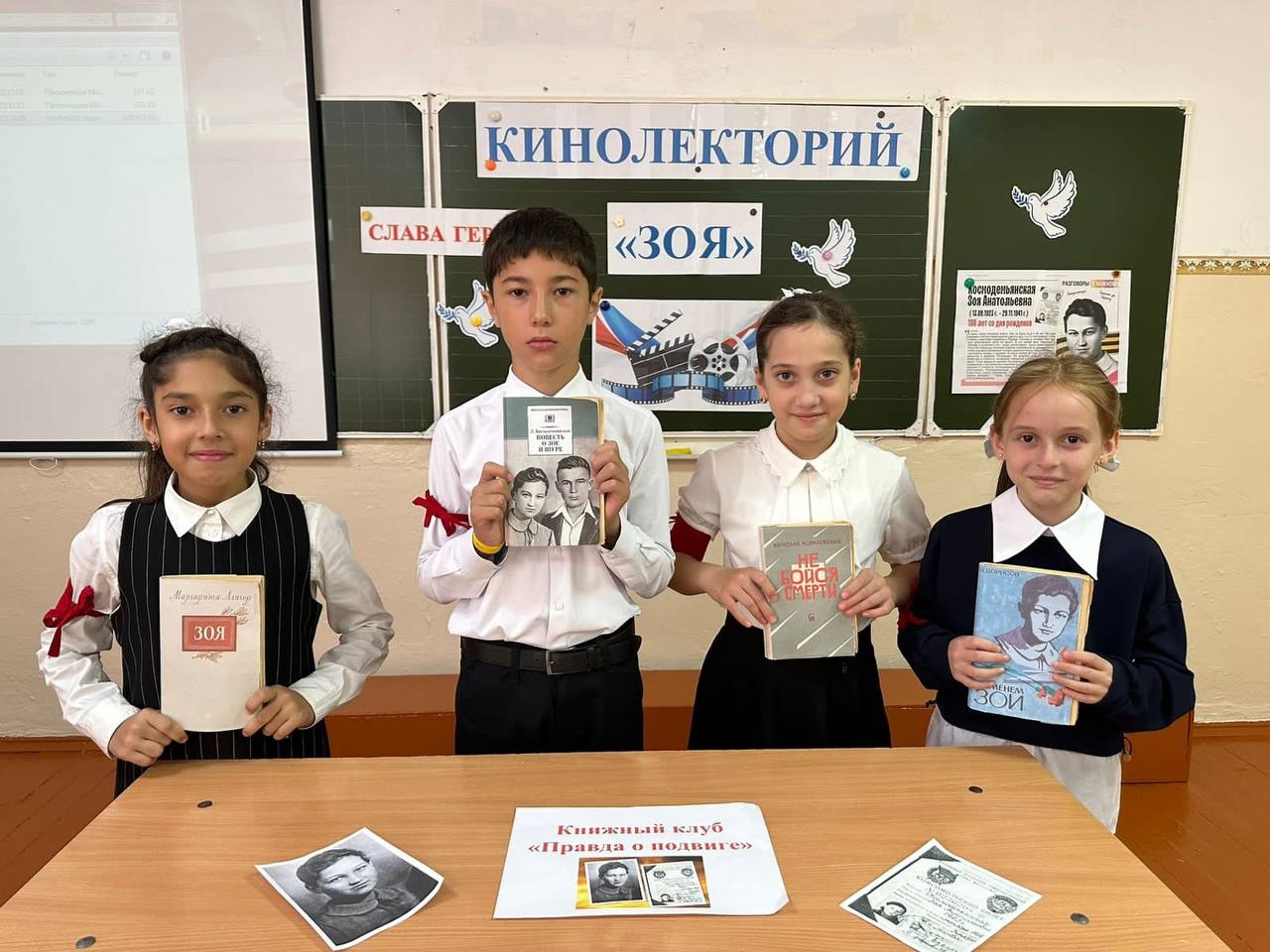 - Леня Голиков- Марат Казей Дети в тылу.Ушли на фронт родители 
Отчизну защищать, 
А нам - детишкам маленьким - 
Картошку убирать. 
Девчоночья бригада 
Пять-двенадцать лет, 
Но выполняли честно мы 
Родительский завет … 
Вязали варежки, носки, 
На фронт их отсылали, 
И тем победу над врагом 
Коварным приближалиПусть чисто будет небо над землей, 
Пусть жизни мирной радуются люди! 
А Вас, кто рядом был с войной, 
Мы помним, бережем и любим!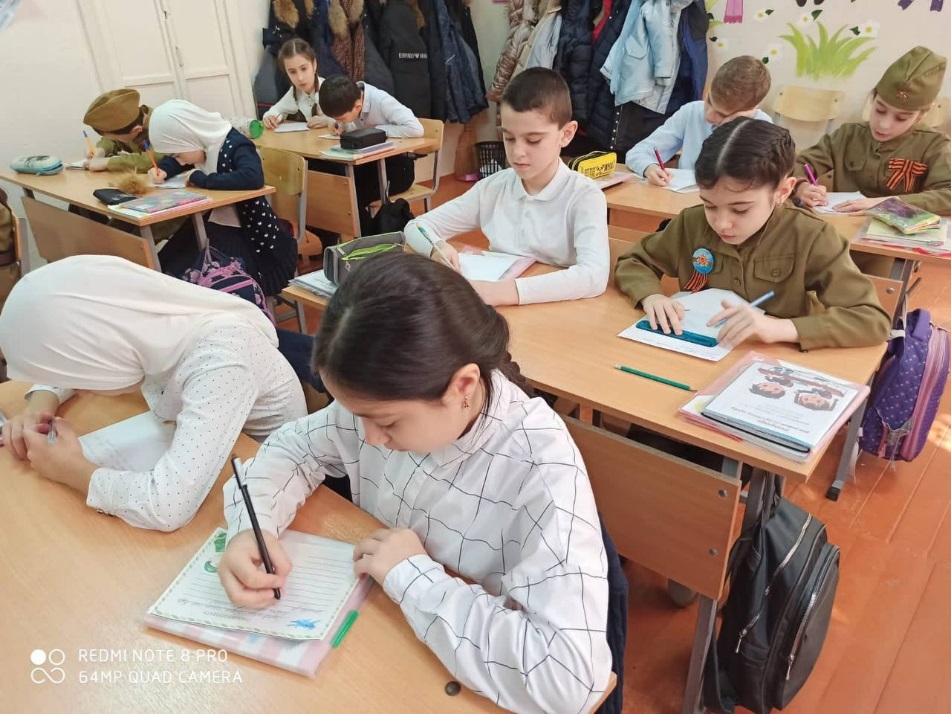 Учащиеся пишут письма солдатам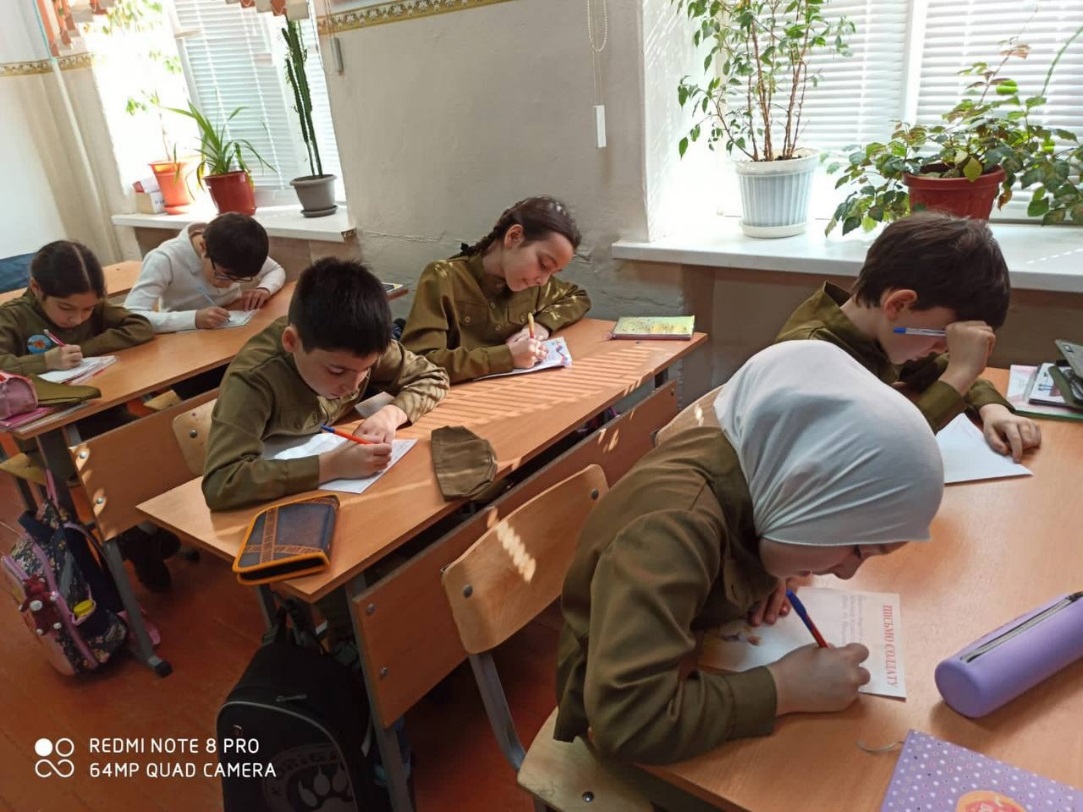 За годы войны каждый пятый ребенок останется сиротой. Уже в 1942 году было принято постановление об устройстве детей сирот. Во время войны будет создано около четырех миллионов детских домов. Пережившие войну дети говорили: «Мы родом с войны. Родом из украденного детства, наполненного горем и ужасом». Забыть страдание даже одного маленького человека - это предать детскую память 4 миллионов погибших детей. Вечная память всем погибшим. Минута молчанья .